Circle TimeMondayTuesdayWednesdayThursdayFridaySocial, Emotional, Literacy & LanguageCalendar & JobsStory: Eight Candles to Light    What Holidays do you celebrate at home? Goal: Recognizing & recallingCalendar & JobsStory: The Night Before the Night Before ChristmasWhy do we have celebrations?Calendar & JobsStory:   Our Eight Nights of Hanukkah! What is Hanukkah?Goal : Group discussion & recognizing & recallingCalendar & JobsStory: Merry Christmas Big Hungry BearWhat is Christmas?Goal : Group DiscussionCalendar & JobsStory: Twelve Days of Christmas & The Magic DreidelWhy do we give gifts? Science, Sensory & Math ConceptsSensory Table:Take a vote! Goal: Math concepts, & to count and match number quantities.Sorting Bells! These are all different shapes, sizes colors & sounds.  Goal: To demonstrate a knowledge of patternsCOOKIES! We will make sugar cookies to decorate in class.Goal: Practicing pouring & measuring with different tools & following a recipeHow do you stay safe with candles lit? What safety precautions should we take?Goal : Scientific InquiryMelting candy canes! We will perform a science experiment.Goal : Scientific InquiryArts , Crafts & Creative ExpressionEasel Painting!Goal:   Creative expressionSnowy finger-paint Trees.Goal: Creative expression & sensory experienceEasel Painting!Goal:   Creative expressionWe will be working on special gifts for our families.Water Colors!Goal:   Creative expressionWe will be working on special gifts for our families.Easel Painting! Goal:   Creative expressionJingle bell necklaces!Goal: To demonstrate a knowledge of patternsEasel Painting!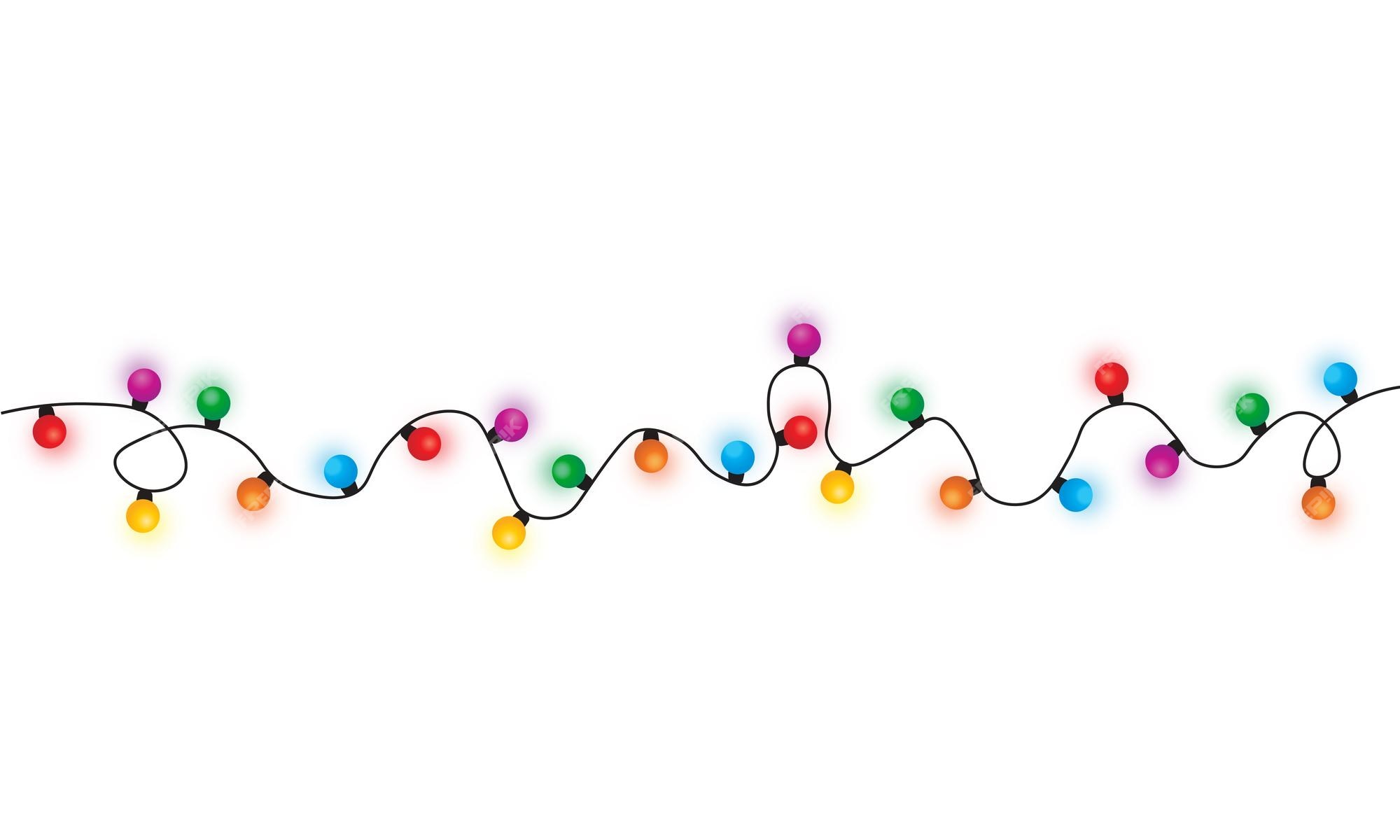 Goal:   Creative expressionWe will be working on special gifts for our families.Music, Games & Dramatic PlayCalendar SongGoal: Learning th  e days of the weekRudolf the Red Nosed Reindeer Goal: Exploring musical concepts , Recognizing & recallingJingle Bells! We will sing with hand bells.Goal: Exploring musical concepts & expression Dreidel games!Goal: FUN!Calendar SongGoal: Learning the days of the weekDreidel games!You may win some gelt! Goal: FUN!Jingle Bells! We will sing with hand bells.Goal: Exploring musical concepts & expression.Recognizing & recallingCalendar SongGoal: Learning the days of the weekJingle Bells! We will sing with hand bells.Goal: Exploring musical concepts & expressionExtra SpecialWeekly Goal: We want to learn about the holidays everyone celebrates. We want to have fun celebrating the holidays together.   We will light the Menorah & Ms. Judy will say the blessings in Hebrew.Goal: Recognizing & recalling, cultural awareness.We will work together as a class to decorate our classroom festively.Goal: Following Directions & working togetherWe will have a nativity in class to play with.Goal: Recognizing & recalling, cultural awarenessSharing Circle! Wed. Thurs. & Fri.Bring in something special to share!Goal: To become comfortable speaking in front of a group.